Professor: Paulo André Klein                     Disciplina: Música                Data: 24/04/2020CORREÇÃO ATIVIDADE AULA 2 – 3ª AnoATIVIDADES 01 - Quais são as sete notas musicais? R: DÓ, RÉ, MI, FÁ, SOL, LÁ, SI.02 – O que é Pauta Musical? R: CONJUNTO DE CINCO LINHAS E QUATRO ESPAÇOS QUE SERVEM PARA ESCREVER NOTAS MUSICAIS. Responda de acordo com as características da música.O que é melodia?
R: UM SOM DEPOIS DO OUTRO.O que é harmonia?R: VÁRIOS SONS AO MESMO TEMPO.O que é contraponto? R: CONJUNTO DE MELODIAS.O que é ritmo?
R: ORDEM E PROPORÇÃO DOS SONS. Responda de acordo com as características do som.O que é altura?
R: GRAVE OU AGUDO.O que é duração?R: LONGO OU CURTO.O que é intensidade? R: FORTE OU FRACO.O que é timbre?
R: IDENTIDADE DO SOM.AULA 3 – 3ª ANOVAMOS AJUDAR A FORMIGUINHA A COMPLETAR AS NOTAS MUSICAIS? COMPLETE AS NOTAS PONTILHADAS. (TODAS SÃO A NOTA DÓ).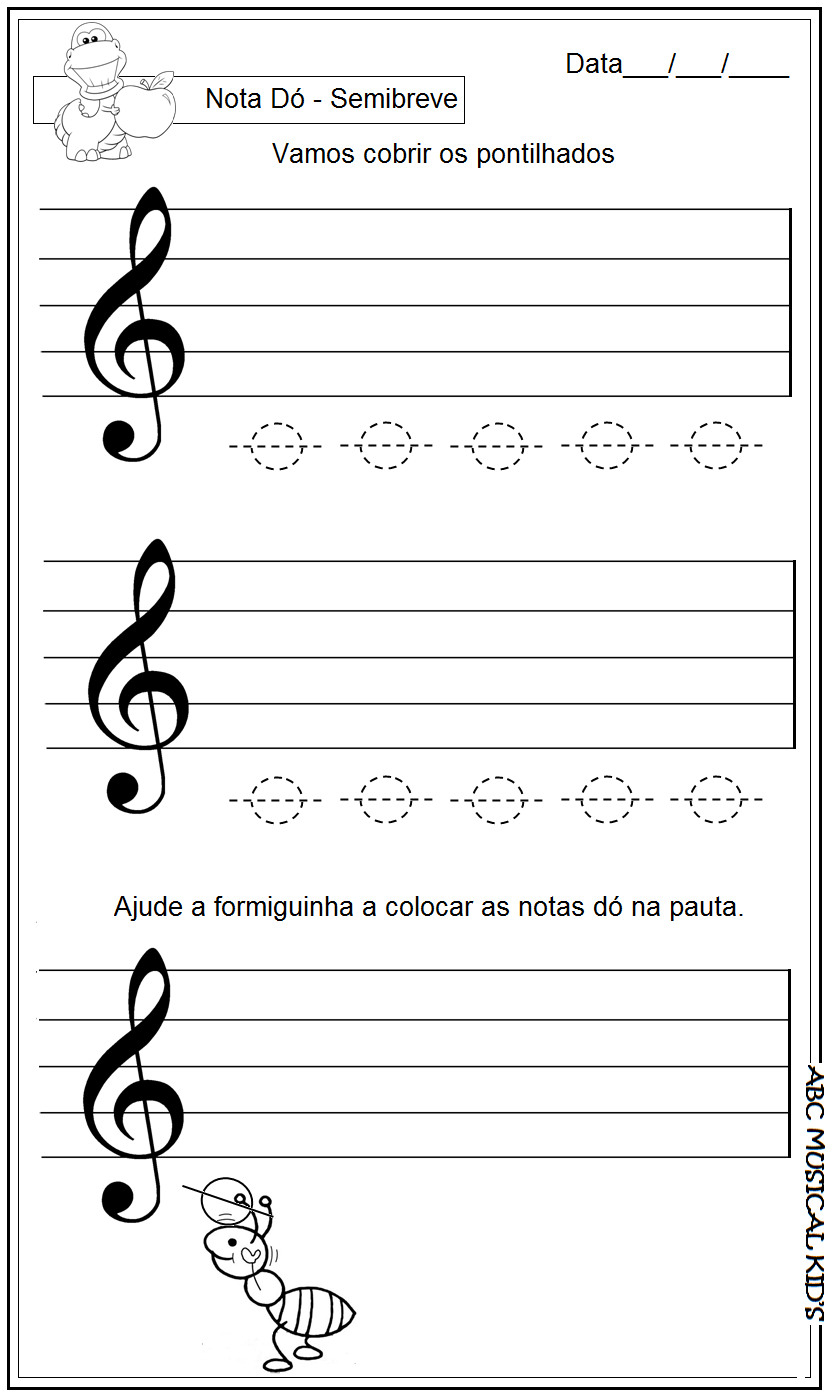 	AGORE AJUDE A FORMIGUINHA A DESENHAR ESSAS NOTAS NO LUGAR SEM O PONTILHADO.